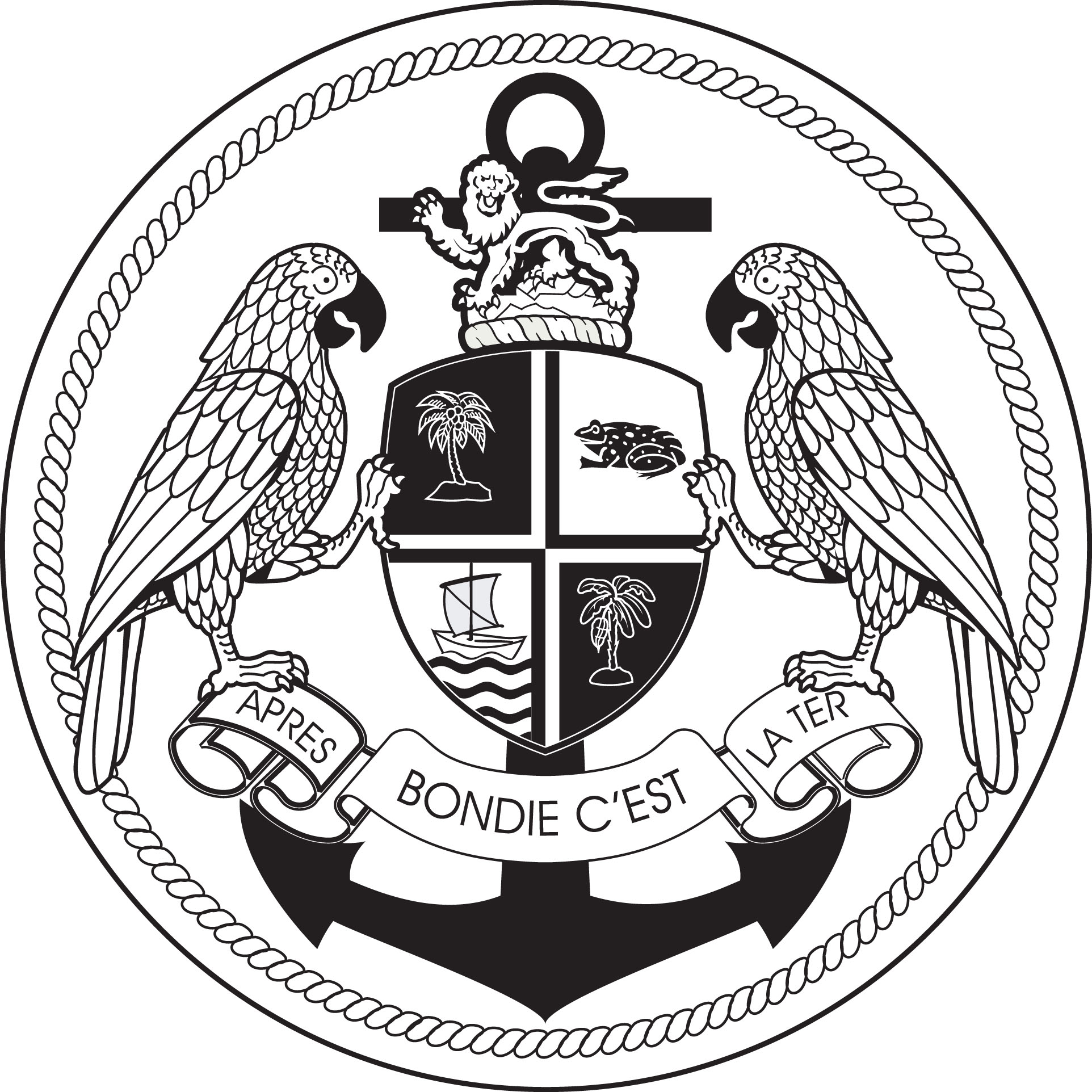 COMMONWEALTH OF DOMINICA MARITIME ADMINISTRATIONVessel Registration Request FormTo request acceptance of a vessel for registration under the Commonwealth of Dominica flag please complete the below table and submit this form to registration@dominica-registry.com. Upon receipt of this document our team will research and assess the history of the vessel to custom tailor your registration needs.If there are any special requests or requirements for the registration of this vessel, please state in the box below so we may better serve your needs.Vessel’s Current Name and Intended Name (to check availability)Vessel TypeIMO NumberBuild DateIntended Trading AreaIntended Classification SocietyIntended Owning and Operating Company with Company IMO numberGross TonnageNet Tonnage